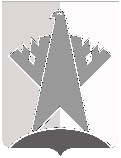 ДУМА СУРГУТСКОГО РАЙОНАХАНТЫ-МАНСИЙСКОГО АВТОНОМНОГО ОКРУГА – ЮГРЫРЕШЕНИЕ22 сентября 2023 года							                          № 542-нпаг. СургутВ соответствии с главой 32 Налогового кодекса Российской Федерации Дума Сургутского района решила:Внести в решение Думы Сургутского района от 25 ноября 2014 года 
№ 611-нпа «О налоге на имущество физических лиц» следующие изменения:1) абзац первый пункта 2 решения изложить в следующей редакции:«2. Установить на межселенной территории Сургутского района, территории поселка Банный, деревни Юган налоговые ставки в следующих размерах:»;2) абзацы второй и третий пункта 3 решения изложить в следующей редакции:«- представителям коренных малочисленных народов Севера (ханты, манси, ненцы), проживающим в районах традиционного проживания малочисленных народов Севера;- лицам, не достигшим возраста восемнадцати лет (совершеннолетия).».2. Решение вступает в силу не ранее чем по истечении одного месяца со дня его официального опубликования.О внесении изменений в решение Думы Сургутского района от 25 ноября 2014 года № 611-нпа «О налоге на имущество физических лиц»Председатель ДумыСургутского районаВ.А. Полторацкий22 сентября 2023 годаГлава Сургутского районаА.А. Трубецкой22 сентября 2023 года